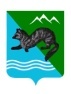 П О С Т А Н О В Л Е Н И Е                                                                        ГЛАВЫ СОБОЛЕВСКОГО МУНИЦИПАЛЬНОГО     РАЙОНА   КАМЧАТСКОГО КРАЯ        10 марта  2015                                       с. Соболево                       № 66О признании утратившимсилу постановления главы Соболевского муниципального района 	В  соответствии с ч. 6 ст. 43 Федерального закона от 06.10.2003 № 131-ФЗ «Об общих принципах организации местного самоуправления в Российской Федерации», Уставом Соболевского муниципального районаПОСТАНОВЛЯЮ:Признать утратившими силу:постановление главы Соболевского муниципального района от 03.04.2009 № 53 «Об утверждении Положения о порядке проведения экспертизы проектов нормативных правовых актов разрабатываемых администрацией Соболевского муниципального района на коррупциогенность».    1.2. постановление главы Соболевского муниципального района от 03.12.2009 № 193 «О внесении изменений в постановление и приложение к постановлению главы Соболевского муниципального района от 03.04.2009 № 53 «Об утверждении Положения о порядке проведения экспертизы проектов нормативных правовых актов разрабатываемых администрацией Соболевского муниципального района на коррупциогенность ».      1.3. постановление главы Соболевского муниципального района «Об утверждении Перечня должностей муниципальной службы в администрации Соболевского муниципального района, замещение которых связано с коррупционными рисками».2. Управлению делами администрации опубликовать настоящее постановление в районной газете «Соболевские вести» и разместить на официальном сайте Соболевского муниципального района в информационно-телекоммуникационной сети Интернет.3. Настоящее постановление вступает в силу после его официального опубликования (обнародования). Глава Соболевского муниципального района                               В.И.Куркин